     ΕΛΛΗΝΙΚΗ ΔΗΜΟΚΡΑΤΙΑ 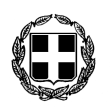       ΝΟΜΟΣ ΔΩΔΕΚΑΝΗΣΟΥ                                                                                ΔΗΜΟΣ ΚΩΑπόσπασμα από το 8ο πρακτικό της από 06-05-2014   συνεδρίασηςτης Οικονομικής Επιτροπής του Δήμου Κω.ΠΕΡΙΛΗΨΗ«Κατακύρωση δημοπρασίας μίσθωσης ακινήτου για τις ανάγκες στέγασης των υπηρεσιών της Δημοτικής Κοινότητας Αντιμάχειας»      Σήμερα στις  6 Μαΐου 2014, ημέρα Τρίτη & ώρα 13:00, η Οικονομική Επιτροπή του Δήμου Κω, συνήλθε σε δημόσια συνεδρίαση στο Δημοτικό Κατάστημα, ύστερα από την υπ’ αριθ. πρωτ.  15241/02-05-2014 πρόσκληση, που εκδόθηκε από τον Πρόεδρο, και γνωστοποιήθηκε  στα μέλη της, αυθημερόν,  σύμφωνα με τις διατάξεις των άρθρων 72, 74 και 75 του Ν. 3852/2010 (ΦΕΚ 87 / Α΄ /07-06-2010) – «Νέα Αρχιτεκτονική της  Αυτοδιοίκησης και της Αποκεντρωμένης Διοίκησης – Πρόγραμμα Καλλικράτης» .   	Πριν από την έναρξη της συνεδρίασης αυτής, ο Πρόεδρος διαπίστωσε ότι στο σύνολο των   μελών ήσαν :             Στην συνεδρίαση παρευρέθηκε η υπάλληλος του Δήμου Κω, Γεωργαντή Στυλιανή,  για την ορθή τήρηση των πρακτικών, όπως προβλέπεται από τις διατάξεις του άρθρου 75 του Ν. 3852/2010.           Ο Πρόεδρος, ύστερα από την διαπίστωση απαρτίας, κήρυξε την έναρξη της  συνεδρίασης και εισηγήθηκε  ως κατωτέρω τα θέματα της ημερήσιας διάταξης.ΘΕΜΑ 7ο  ΑΡ. ΑΠΟΦ. : 143       Ο  Πρόεδρος  εισηγούμενος το 7ο θέμα της ημερήσιας διάταξης  εξέθεσε ότι: Με την αριθμ. 294/06-11-2013 απόφαση του Δ.Σ. εγκρίθηκε η μίσθωση χώρου για στέγαση των υπηρεσιών της Δημοτικής Κοινότητας Αντιμάχειας.Με την αριθμ. 334/04-12-2013 απόφαση της Οικονομικής Επιτροπής εγκρίθηκαν οι όροι διακήρυξης του μειοδοτικού διαγωνισμού.Την 19-12-2013 εκδόθηκε η σχετική διακήρυξη Δημάρχου, η οποία έλαβε Α.Π. 48481/19-12-2013.Στην διακήρυξη-πρόσκληση ανταποκρίθηκε μία μόνο ενδιαφερόμενη, ήτοι η Τσαγγάρη Χρυσή, η οποία προσέφερε ακίνητο στην περιοχή της Αντιμάχειας, συνολικού εμβαδού 40 τ.μ..Με την Α.Π. 463εξ./27-02-2014 έκθεση της Επιτροπής Εκτίμησης Ακινήτων, το προσφερόμενο ακίνητο βρέθηκε κατάλληλο για να μισθωθεί από το Δήμο.Την 28-04-2014 (Α.Π. πρακτικού 14647/28-04-2014) διενεργήθηκε η δημοπρασία, στην οποία κλήθηκε (με την Α.Π. 12892/11-04-2014 πρόσκληση Δημάρχου) και συμμετείχε η ενδιαφερόμενη ιδιοκτήτρια και η οποία προσέφερε ως μηνιαίο μίσθωμα το ποσό των 7,50 €/τ.μ. ήτοι 300,00 €/μήνα (40 τ.μ.Χ7,50 €/τ.μ. = 300,00 €). Η αρμόδια επιτροπή πρότεινε την κατακύρωση της δημοπρασίας σε αυτήν.      Κατόπιν των ανωτέρω ο Πρόεδρος πρότεινε στα μέλη την αποδοχή της πρότασης της Επιτροπής και την κατακύρωση της δημοπρασίας στην κα Τσαγγάρη Χρυσή.        Ακολούθησε διαλογική συζήτηση κατά τη διάρκεια της οποίας διατυπώθηκαν διάφορες απόψεις επί του θέματος.          Στη συνέχεια  ο Πρόεδρος ζήτησε από τα μέλη να ψηφίσουν.  Υπέρ της πρότασης ψήφισαν ο Πρόεδρος κ. Γιωργαράς Αντώνιος και τέσσερα (4) μέλη: 1) Ρούφα Ιωάννα,  2) Μαρκόγλου Σταμάτιος, 3) Διακογιώργης Ελευθέριος, 4) Μήτρου Εμμανουήλ.    Η Οικονομική  Επιτροπή μετά από διαλογική συζήτηση, ανταλλαγή θέσεων και απόψεων, αφού έλαβε υπόψη της :           Την εισήγηση του Προέδρου   Τις διατάξεις των άρθρων 72 και 75 του Ν. 3852/2010Τις διατάξεις του Π.Δ. 270/81Την αριθμ. 294/06-11-2013 απόφαση του Δ.Σ. περί έγκρισης της μίσθωσης Την αριθμ. 334/04-12-2013 απόφαση της Οικονομικής Επιτροπής περί έγκρισης των όρων διακήρυξης του μειοδοτικού διαγωνισμούΤην Α.Π.  48481/19-12-2013 διακήρυξη ΔημάρχουΤην αριθμ. πρωτ.  463εξ./27-02-2014 έκθεση εκτίμησης της Επιτροπής του άρθρου 7 του Π.Δ. 270/81Το Α.Π.  14647/28-04-2014 Πρακτικό  φανερής μειοδοτικής δημοπρασίαςΤην συζήτηση που προηγήθηκε και τις απόψεις που διατυπώθηκαν    ΑΠΟΦΑΣΙΖΕΙ   ΟΜΟΦΩΝΑΑ.  Εγκρίνει το Α.Π.  14647/28-04-2014  Πρακτικό φανερής μειοδοτικής δημοπρασίαςΒ.  Κατακυρώνει τη δημοπρασία   μίσθωσης  ακινήτου για τις ανάγκες στέγασης των υπηρεσιών της Δημοτικής Κοινότητας Αντιμάχειας, στην κα Τσαγγάρη Χρυσή, η οποία προσέφερε το ποσό των  7,50  ευρώ/τ.μ. μηνιαίως ήτοι 300,00 €/μήνα (40 τ.μ.Χ7,50 €/τ.μ. = 300,00 €). Η διάρκεια της μίσθωσης θα είναι  για έξι (6) έτη από την υπογραφή του συμφωνητικού μίσθωσης με μονομερές δικαίωμα του Δήμου  παράτασης της για ένα (1) έτος, σε περίπτωση που αυτό κριθεί αναγκαίο. Γ.  Αναθέτει στο Δήμαρχο τις περαιτέρω ενέργειες, για υπογραφή της  σύμβασης.  ………….…………………………………………………………………………………………….Αφού συντάχθηκε και αναγνώσθηκε το πρακτικό αυτό, υπογράφεται ως κατωτέρω.      ΠΑΡΟΝΤΕΣΑΠΟΝΤΕΣ Γιωργαράς ΑντώνιοςΡούφα ΙωάνναΜαρκόγλου ΣταμάτιοςΔιακογιώργης Ελευθέριος Μήτρου ΕμμανουήλΜπαραχάνος ΑθανάσιοςΠαπαχρήστου-Ψύρη ΕυτέρπηΜουζουράκης Θεόφιλος Σιφάκης Ηλίαςοι οποίοι κλήθηκαν νόμιμα και δικαιολογημένα  δεν προσήλθαν                                                                                 Ο ΠΡΟΕΔΡΟΣΓιωργαράς Αντώνιος            ΤΑ ΜΕΛΗ: Ρούφα ΙωάνναΜαρκόγλου ΣταμάτιοςΔιακογιώργης Σταμάτιος Μήτρου Εμμανουήλ